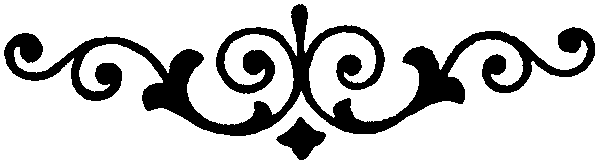 Гом культурон мадзалТемӕ: "Мадӕлон ӕвзаг – мады ад кӕны".Ахуыргӕнӕг: Гаситы А.А.Брут, 2019 азТемӕ:Мадӕлон ӕвзаг – мады ад кӕны.(Рацӕуынц дыууӕ скъоладзауы дзургӕ)1-аг сколадзау:  Нӕ зоныс … цы хабар у, цӕмӕн ӕрбамбырд сты иууылдӕр?2-аг скъоладзау:  Мӕгъа, кӕд та исты бӕрӕгбон у?1-аг сколадзау:  Цымӕ цавӕр бӕрӕгбон уыдзӕн?(Рацыдысты дыууӕ амонӕджы)1-аг сколадзау: Аллӕ, абон цы бон у, зӕгъма йӕ?1-аг амонӕг:  Абон не скъолайы ис стыр бӕрӕгбон.2-аг скъоладзау:  Цавӕр бӕрӕгбон?1-аг амонӕг:   Нӕ мадӕлон ӕвзагыл.2-аг амонӕг:  Хъыгагӕн нӕ мадӕлон ӕвзагыл бирӕ адӕм нал дзурынц.2-аг скъоладзау:  Ӕз тынг рӕсугъд дӕр ма дзурын.2-аг амонӕг:  Алӕма, уӕдӕ зӕгъ: «Звонок уже звенел!».2-аг скъоладзау:  Ха-ха-ха ! Мӕлӕты диссаг хъуыддаг. «Звонок уже уыди».(2 амонӕджы йыл худынц)2-аг амонӕг:  Раст нӕ зӕгъыс! Афтӕ дзургӕ у : « Дзӕнгӕрӕг ныццагъта».1-аг амонӕг:  Уӕдӕ ма ноджы дӕр зӕгъ: «Сегодня я буду выступать на празднике».2-аг скъоладзау: «Абон мах выступат кӕндзыстӕм праздникы».(худынц та йыл 2 амонӕджы)1-аг амонӕг:  Федтай, Зондаби! Зонын, дам, иронау рӕсугъд дзурын. Афтӕ дзургӕ у: «Абон мах архайдзыстӕм бӕрӕгбоны». Йе афтӕ дзурынц абон бирӕ ирӕттӕ , ӕмӕ уымӕн хъӕуы алыхуызон мадзӕлттӕ аразын, цӕмӕй не взаг ма мӕгуыр кӕна.2-аг скъоладзау:  Ӕмӕ цы кусдзыстӕм уӕдӕ абон?1-аг амонӕг: Зардзыстӕм, кафдзыстӕм, дзурдзыстӕм  ӕмдзӕвгӕтӕ нӕ мадӕлон ӕвзагыл.1-аг скъоладзау :  Ух ты-ы-ы-ы-ы-ы!2-аг амонӕг:  Ух ты нӕ, фӕлӕ ӕй джиди, уый дын гъе!1-аг амонӕг:  Цӕй уӕдӕ нӕ бӕрӕгбон райдайӕм, ӕгӕр ныффӕстиат стӕм. Нӕ зынаргъ уазджытӕ нӕм ӕнхъӕлмӕ кӕсынц.(дыууӕ скъоладзауы ацыдысты)1-аг амонӕг:  Абон нӕм ӕрбацыдысты алы скъолатӕй ахуыргӕнджытӕ ӕмӕ нӕм алы боны гас цӕут!2-аг амонаег: Уазӕг, Хуыцауы уазӕг у, ӕмӕ Хуыцауы фӕдзӕхст ут иууылдӕр! Махӕн тынг ӕхсызгон у , абон нӕм кӕй с ´аккаг кодтат.1-аг амонӕг:   Алы адӕймагӕн дӕр ӕрдзӕй лӕвӕрд вӕййы иу ӕвзаг, кӕцы хуыйны «МАДӔЛОН».2-аг амонӕг:  Абон нӕ бӕрӕгбон дӕр уыдзӕн нӕ мадӕлон ӕвзагыл. Ныхасы бар дӕттӕм нӕ зынаргъ сабитӕн.1-аг сывӕллон:Дунейы тӕккӕ стырдӕр хӕрзтӕнУ сӕ хуыздӕр мадӕлон ӕвзаг,Чи йӕм кӕсы иунӕг боны цӕстӕйУ гъе уый нӕ адӕмы знаг.Уӕлдӕфау адджын сты йа зӕлтӕСӕууон ӕртахау сты сыгъдӕг,У царды арвӕрдын кӕстӕртӕнНӕ уарзон мадӕлон ӕвзаг!(Туриты М.)2-аг сывӕллон:Сты зонды уацхӕссӕг ӕппӕт дунейы взӕгтӕНӕ дзы взары хӕстӕг ӕмӕ дӕрддагФӕлӕ ныххойы зӕрдӕйы къӕсӕртӕӔрмӕстдӕр ды, мӕ мадӕлон ӕвзаг!3-аг сывӕллон:Ирон ӕвзаг – нӕ хӕзнаты хӕзна дӕр,Ӕвидигӕ, ӕлутонау йӕ тых.Нӕй махӕн уымӕй а зӕххыл зынаргъдӕр,Ӕнустӕм у ӕнӕмӕлгӕ хъӕддых.Ныууагътой нын нӕ фыдӕлтӕ сӕ фӕстӕИрон ӕвзаг – нӕ ныфс, нӕ кад, нӕ намыс.Цӕуы ӕнустӕй мингай азтӕй рӕстӕг,Уӕддӕр зӕронд нӕ дӕ ӕмӕ нӕ хъавыс!(Басаты Д.)4-ӕм сывӕллон:                          Ирон зæлланг ныхас, дæу айс мæнæй,Уæд баззаин къуырма æмæ куырмæй,Нæ арв , нæ зæххæн нал уынин сæ хуызтæ,Æнæ дæу мын мæ къæхтыл ацæуæн дæр нæй.(Болотаев Д.)5-ӕм сывӕллон:Нæртон фæткъуы – нæ мадæлон æвзаг!Йæ къалиутыл та мин-мин  дыргъы хуртау,Уæрхæджы фырттау хъахъхъæнджытæ -  мах,Фырхъалæй уæд фынæй куыд  кæнæм дуртау?!Хуыцауы лæвар – диссаг дзырдты хуртуан,Фæлтæрты бурæмæдз сæ зæрин таг,Кæд ма нын исты баззади æлутон,Уæд иунæг уый – нæ мадæлон æвзаг.(Алдаттова А.)6-ӕм сывӕллон:Уӕлдӕфау адджын сты йӕ зӕлтӕ,Сӕууон ӕртӕхау сты сыгъдӕг,У царды арвӕрдын кӕстӕртӕнНӕ уарзон мадӕлон ӕвзаг.(Олег 2къл.)1-аг амонӕг: Цард рӕсугъд у уӕд, ӕмӕ хъӕбул куы хъуса йӕ райгуырӕн бонӕй фӕстӕмӕ йӕ мадӕлон ӕвзаг.2-аг амонӕг: Афтӕ фӕзӕгъынц, ӕвзаг дам , бинонты хсӕн гуыры. Сывӕллон йӕ бинонты хсӕн  куы фехъуса фыццаг ныхас  ӕмӕ зарӕг иронау, зӕрдӕйӕ гъе уӕд бауарздзӕни, гъе уӕд ын уыдзӕни мадӕлон. Уа хорзӕхӕй байхъусут «Авдӕны зарӕгма».Дзур, мӕ къона,дзур иронау,Афтӕ атӕхдзысты бонау.Хорз лӕг уыдзынӕ кӕддӕр,Бахъӕудзӕн дӕ уӕд мӕ сӕр.Базон кафын ӕмӕ зарын
Зон дӕ адӕмы нымайын.Ма у не гъдӕуттӕн ызнаг,Уарз дӕ МАДӔЛОН ӕвзаг(авдӕны зарӕг: Бестауты Э.)1-аг амонӕг:  Фӕстаг рӕстӕг мах тынг арӕх фӕдзурӕм : «Ирон ӕвзаг сӕфы» -фӕлӕ йӕ цӕмӕй сӕфтӕй фервӕзын кӕнӕм , ууыл ныр хъуыды кӕнын хъӕуы.2-аг амонӕг: Къадзаты Станиславы фыст ӕмдзӕвгӕйы ис ахӕм ныхӕста:«Ис ӕвзагӕй  нал дзурӕм иронау Ис хъӕбулӕй не взаг у ӕвӕд».Уыуыл дзурӕг у мӕнӕ ацы сценкӕ. Ныртӕккӕ уын ӕй равдисдзысты не сколадзаутӕ.Сценкӕ хуыйны «Ирон нӕ зони…»(сценкӕ «Ирон нӕ зони…»)Сценкӕ «Ирон нæ зони»(Зæронд ус - зæронд усы дзаумæттæ, сумкæ, кæсæнцæстытæ.Лæппу - телефон, наушниктæ. Мад - хæрзконд).Зæронд ус: - ( Рацæуы йæ къухы гæххæтты гæбаз, кæсы йæм æмæ цыдæр агуры). Мæ хæдзарыл! Кæм æй агурон! Стæй цы æлхæнын, уый дæр куы нæ зонын. Уæдæ æнæ ахуырæй æвзæрдæр исты ис? Цы зæгъон мæ рæстæгæн, скъолайы дуарæй никуы бакастæн, стæй уæд мæ кæстæр хомæ та чи кастаид. Мæ мад куынæ бакуыстаид, уæд та æххормагæй мардаиккам. О, о! Уæртæ уыцы лæппуйы куы афæрсин. Хорз лæппу! Дæ бон хорз!Лæппу: (нæ хъусы, йæ хъусты наушниктæ, йæ къухы та телефон, афтæмæй йæхинымæр кафы йе уæхсджытæй).Зæронд ус: Дæумæ дзурын, лæппу! ( æвналы йæм) - Нæ мæ хъусыс? Æви ирон нæ дæ?Лæппу: (исы йæ наушниктæ) – Что, бабуля! Я ирон на жонис. (фæстæмæ та бакодта йæ наушниктæ.)Зæронд ус: ( гæххæтт æм дары). Мæ фырты фырт рынчын у, æмæ хостæм рацыдтæн горæтмæ. Æркæс ма ацы гæххæтмæ æмæ мын афтек дæр ацамон.Лæппу: Бабуля! Я же сказал: Нæ жони ирон.Зæронд ус: Афтек мын уæддæр ацамон.Лæппу: Афтек - мафтек, я не понимаю. ( иннæрдæм азылд æмæ та йæхицæн кафы)Зæронд ус: Ай цавæр лæппу дæ? Зæронд адæймаг дæ сæрмæ нæ хæссыс æви?( Сæ ныхасмæ лæппуйы мад рауад)Мад: Цы дæ хъæуы, мæнæ ус? Кæй агурыс?Зæронд ус: О,о! Кæдæй, уæдæй ма, ирон горæты, ирон ныхас фехъуыстон. Мæнæ ацы лæппу дæ лæппу у?Мад: Мæн у, мæн, а что из этого?Зæронд ус: Иу ныхасæн мын дзуапп нæ радта, æвæццæгæн, иронау æцæг не 'мбары, æви мæ хынджылæг кæны?Мад: Махæн Вовочкæ по- осетински не понимать кæны. Притом хæдзары все дзурæм по- русски.Зæронд ус: Ау! Æмæ уæм æппындæр худинаг нæ кæсы? Ахæм хæрзконд ирон лæппу, æмæ йæ сæрмæ иронау дзурын нæ хæссы.Мад: Æмæ ирон та кæм хъæуы? Где это надо? Мæнæн Вовчик Мæскуыйы ахуыр кæндзæн.Зæронд ус: Мæскуы бæргæ хорз у, фæлæ йæхи æвзаг та? Йæ мадæлон æвзаг ма хъуамæ зона?Мад: Оф! Цы кадджын дæм кæсы ирон æвзаг. Цы нын ныууагътой хорзæй, нæ предкæтæ?Зæронд ус: (зæхх æрхоста лæдзæгæй) - Цы, æмæ кадджын æгъдæуттæ, æмæ рæсугъд æвзаг! Кæцыйы хъахъхъæнын нæ зонынц, мæнæ дæу хуызæттæ! Дæ фыртæн дæр ды сæнад кодтай йæ мадæлон æвзаг! Æмæ чи у дæ фырт, уый бæрæг дзы нал ис.Мад: Ацы хорз ус, цы дæ хъæуы махæй? Нал нæ ныууадздзынæ абон. Надоела уже! Цы æххуыс дæ хъæуы? Кæннод мне уже домой пора.Зæронд ус: Ницы мæ хъæуы дæуæй. Ирон адæмы низтæ бахæр!Мад: - Ни поняла! Пошли, Вовчик! Ацы деревенщина нæ цалынмæ нæ фæнадта уæдмæ. (ацыдысты).1-аг амонӕг: Алцыдӕр махӕн нӕхицӕй аразгӕ у. Нӕ мадӕлон ӕвзаг нӕ ирон царды бындур у. Мадӕлон ӕвзаг чи нӕ зоны, уый мӕм саст маргъау кӕсы. Цӕмӕй маргъ арвмӕ стӕха, уый тыххӕй йын дыууӕ фидар базыры хъӕуы. Кӕй зӕгъын ӕй хъӕуы, саст базыримӕ дӕр цӕрдзӕни цъиу, фӕлӕ уый цард нӕу .2-аг амонӕг:Уыйау адӕймаг дӕр. Нӕ мадӕлон ӕвзагӕн йӕ цард къахыр у, йӕ уд та- тутт. Цал ӕвзаджы, дам, зонай, уал адӕймаджы дӕ. Уый раст у, фӕлӕ раст у уый дӕр ӕмӕ мадӕлон ӕвзаг у ӕппӕты сӕр. Уый у нӕ цинты гуырӕн, нӕ амӕндты райдайӕн.                       Не 'взаг – ирон лӕджы царды бындур.                       Не 'взагимӕ ныл скӕсы нӕ хур.                       Не 'взаг нӕ цардӕн у фидар гӕнах!                       Не 'взаг нӕ къонайы судзгӕ цырагъ.                       Не 'взаг хӕзнадон, бӕркадджын къӕбиц.                       Не 'взаг – нӕртон лӕджы рагон бӕллиц                       Не 'взаг – нӕ фыдӕлты фарн ӕмӕ кад.                       Не 'взаг – нӕ намыс нӕ уыдзӕн ӕгад.(Дзиова А.)Мадӕлтӕй райгуырди не взаг,Рацыд фыдӕлтаей нӕ кадСе гъдау нӕ кӕстӕртӕн баззад,Хистӕртӕн – фарны лӕггад! (Кисиев Цара).(Чызджыты кафт)1-аг амонаг: Цард бӕллиццаг у уӕд,  кад дын куы кӕной, цы адӕмы хсӕн цӕрыс, уыдон. Фӕлӕ кады аккаг та уыдзынӕ уӕд, ӕмӕ куы зонай, куы уарзай дӕ мадӕлон ӕвзаг!2-аг амонаг: Не взаг нӕхӕдӕг куынӕ уарзӕм, уӕд ӕндӕр адӕмы хатты та цӕмӕн хъӕуы. Алы иронӕн дӕр сӕрбӕрзондӕй йӕ бон хъуамӕ уа зӕгъын «Ӕз дӕн ирон». 1-аг амонаг: Мадӕлон ӕвзаг нæ фыдæлты хæзна, у тынг рагон æмæ хъæздыг. Æнусæй æнусмæ алы рæтты цæугæйæ ирон адæмæн уыди бирæ алыхуызон сыхæгтæ. Уымæ æсгæ не взаг у бирæвæрсыг, къабазджын.1-аг сывӕллон:Ды ма хон уый ӕгомыг зарӕг,Фӕлтӕртӕм стъалыйау цӕрдзӕн.Куы хъуыса иунӕгӕн йӕ хъарӕг,Ирон дзырд арвнӕрдау зӕлдзӕн.Нӕй сафӕн ирӕттӕн сӕ намыс,Нӕй рох кӕнӕн фыдӕлты кад…Ирон дзырд, бамбар мын мӕ сагъӕсӔма ыскӕн мӕнгард мӕлӕтӕй цард!(Засеты А.)2-аг сываллон:Ӕз дӕн ирон.Ирон дӕн ӕз, ӕз дзурдзынӕн иронау,Зынаргъ мын у мӕ мадӕлон ӕвзаг!Мӕйдар ӕхсӕв нын рухс уыдзӕнис бонау,-Ирон ӕвзаг. Ирон фӕрнӕй у дзаг.Фыдӕлты фарнӕй хайджын дӕ, Ирыстон!Рӕвдауы нӕ ныййарӕгау нӕ зӕхх.Хъӕбулау дыл мӕ зарджытӕ фӕфыстон,Хъӕдабӕйау дӕ тыгъ быдыры цъӕх.(Алборты Х.)(Симд)1-аг амонӕг:Ирон фӕндыр нын баззади фыдӕлтӕй,У махӕн та нӕ хӕзнаты хуыздӕр.Ирон фӕндыр… Рӕсугъд зӕрдӕйы фӕндтӕйУый равзӕрди, уый райгуырди кӕддӕр. 1-аг амонӕг.      Ӕнӕ фӕндыр нӕ фидауы Ирыстон,     Ӕнӕ фӕндыр мӕгуырдӕр кӕны зӕхх.     Фӕндырдзӕгъдӕг, дӕ цагъдмӕ дын ныхъхъуыстон,     О, исты мын йӕ цины зӕлтӕй зӕгъ!2-аг амонӕг. Абон нӕ барагбон кӕронмӕ ӕрхӕццӕ. Нӕ зӕрдӕ уын зӕгъы ӕппӕты фыццаг ӕнӕниздзинад. Стыр Хуыцаумӕ ис бирӕ хорздзинӕдтӕ ӕмӕ уыцы хорздзинӕдтӕй хайджын ут. Рӕсугъд фӕндӕгтыл цӕут. 1-аг амонӕг. Нӕ рӕсугъд, кадджын, мадӕлон ӕвзаг, цӕрӕд ӕнустӕм, тыхджынӕй – тыхджындӕр кӕнӕд ӕмӕ йын фесӕфӕн  макуы  уӕд. Стыр бузныг! 